附件2：云就业视频双选会求职者操作指南参会方式方式一：通过微信扫描下方二维码，进入点击“报名进入会场”即可；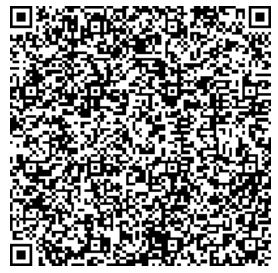 方式二：微信搜索“快招聘”小程序，点击中部“双选会”，选择或搜索“西北师范大学2020年春季大型网络视频双选会（第五场）暨校友单位及相关企事业单位专场招聘会”，点击“报名进入会场”即可。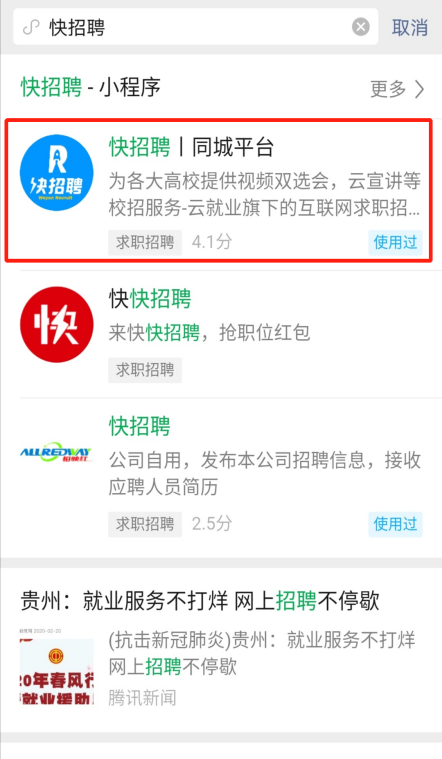 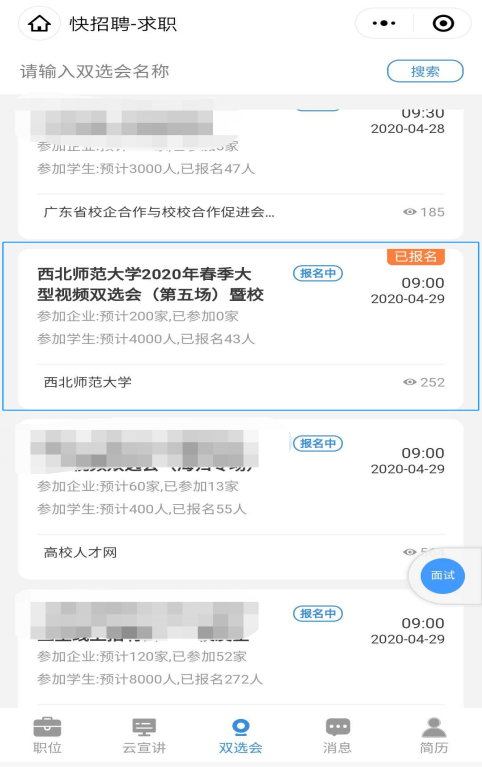 个人账号登陆进入“快招聘”小程序后，点击“我的”进入登陆页面，选择“就业账号匹配”，输入“学校名称”和本人身份证号即可完成登陆。为了提高面试几率，建议尽可能完善个人简历。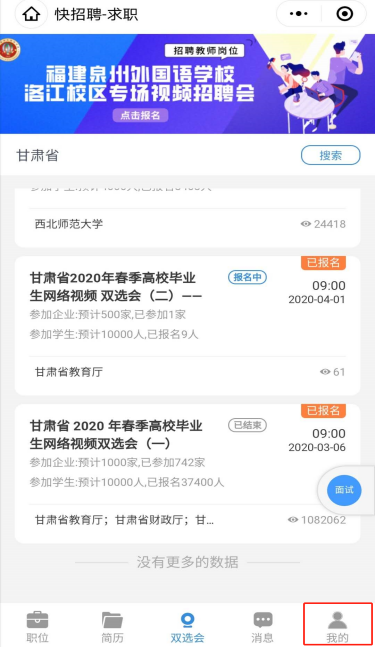 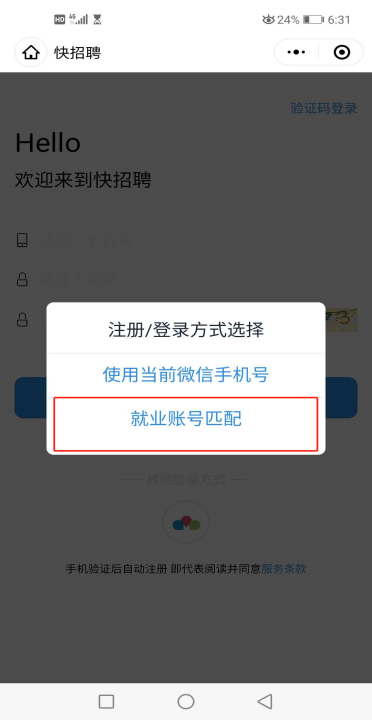 报名后可提前查看各用人单位信息，进行简历投递和申请面试，并留意相关通知。在视频双选会当天即可在线上和用人单位HR进行线上互动以，也可主动发起面试。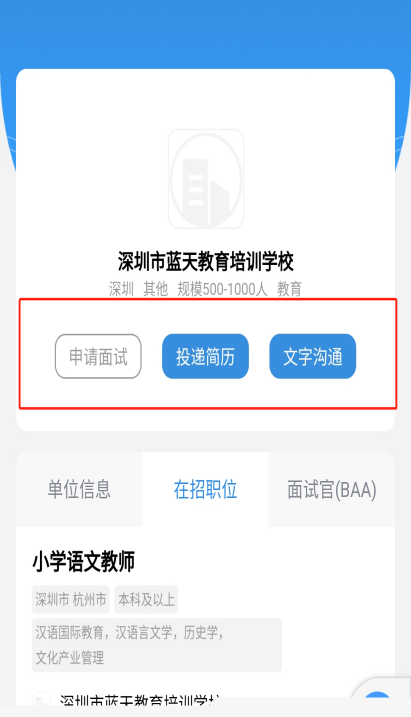 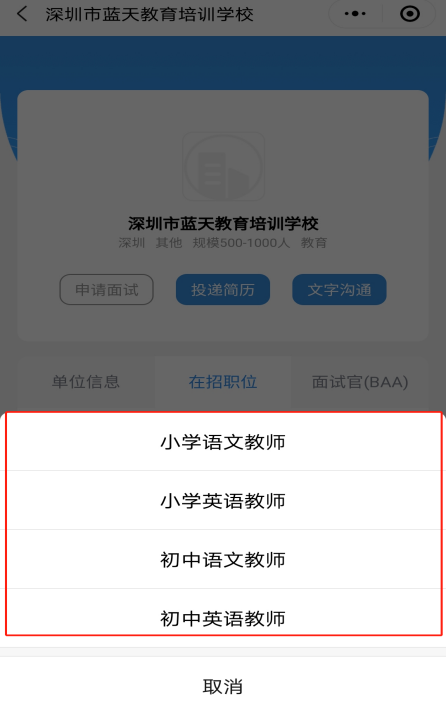 